6H Geometry March 2019SundayMondayTuesdayWednesdayThursdayFridaySaturday2425 Review Area Topic 7.1-3WB p. 391, 397, 403 fronts only, may use a calculator26 Topic 7.46.GM.4Area of Complex ShapesPg. 409-41027 6.GM.4Area of Complex ShapesSuspect ListPuzzle28 Topic 7.66.GM.6Surface AreasPg.  427-4281 Performance Task EVSC234 Topic 7.86.GM.5Volume of Rectangular Prisms with Fractional EdgesPg. 439-4405 Extra Book6.GM.2Interior Angles of Triangle and QuadrilateralWB Pg.  5-6 6 Formative Assessment7ActivityWB Pg. 99-100 8Unit Performance Task Unit 7 or Adaptive Practice91011 Activity Quizlet12 Adaptive Practice & Activity13NWEA14Pi Day15NWEA161718 ActivityMath LibWB Pg. 103-10419 ActivityRiddleMurder MysteryWB Pg. 107-10820Summative Assessment21 Performance Task for unit or Adaptive Practice22 Movie??23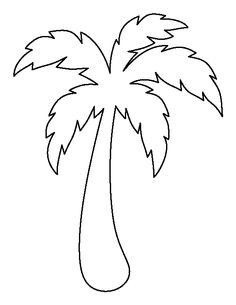 Spring Break!! 